（あて先）秋田市社会福祉協議会　地域福祉課　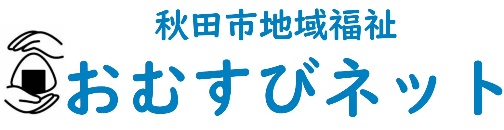 ＦＡＸ：018-863-6068　　E-mail：akc@akita-city-shakyo.jp※提供施設１つにつき、本紙１枚を作成してください。社会福祉法人　秋田市社会福祉協議会2-1施設内での居場所の提供作成日作成日　　　　　　　年　　　　月　　　　日　　　　　　　年　　　　月　　　　日　　　　　　　年　　　　月　　　　日　　　　　　　年　　　　月　　　　日　　　　　　　年　　　　月　　　　日　　　　　　　年　　　　月　　　　日　　　　　　　年　　　　月　　　　日　　　　　　　年　　　　月　　　　日　　　　　　　年　　　　月　　　　日　　　　　　　年　　　　月　　　　日法人の名称法人の名称提供できる施設の名称・所在地等提供できる施設の名称・所在地等（名　称）：（名　称）：（名　称）：（名　称）：（名　称）：（名　称）：（名　称）：（名　称）：（名　称）：（名　称）：提供できる施設の名称・所在地等提供できる施設の名称・所在地等（所在地）：（所在地）：（所在地）：（所在地）：（所在地）：（所在地）：（所在地）：（所在地）：（所在地）：（所在地）：提供できる施設の名称・所在地等提供できる施設の名称・所在地等（電話番号）：（電話番号）：（電話番号）：（電話番号）：（電話番号）：（電話番号）：（電話番号）：（電話番号）：（電話番号）：（電話番号）：提供できるスペース（名称）：（名称）：（名称）：（名称）：（名称）：（名称）：（名称）：（名称）：（名称）：（名称）：（名称）：提供できるスペース（種別）：洋室　和室　（該当に☑）　（広さ）：　　　畳程度（種別）：洋室　和室　（該当に☑）　（広さ）：　　　畳程度（種別）：洋室　和室　（該当に☑）　（広さ）：　　　畳程度（種別）：洋室　和室　（該当に☑）　（広さ）：　　　畳程度（種別）：洋室　和室　（該当に☑）　（広さ）：　　　畳程度（種別）：洋室　和室　（該当に☑）　（広さ）：　　　畳程度（種別）：洋室　和室　（該当に☑）　（広さ）：　　　畳程度（種別）：洋室　和室　（該当に☑）　（広さ）：　　　畳程度（種別）：洋室　和室　（該当に☑）　（広さ）：　　　畳程度（種別）：洋室　和室　（該当に☑）　（広さ）：　　　畳程度（種別）：洋室　和室　（該当に☑）　（広さ）：　　　畳程度使用可能設備備品等（該当に☑）テーブルテーブル椅子椅子椅子椅子椅子冷房・暖房冷房・暖房冷房・暖房冷房・暖房使用可能設備備品等（該当に☑）音響設備音響設備給湯室給湯室給湯室給湯室給湯室ポットポットポットポット使用可能設備備品等（該当に☑）トイレ（洋・和）トイレ（洋・和）その他（　　　　　　　　　　　　　）その他（　　　　　　　　　　　　　）その他（　　　　　　　　　　　　　）その他（　　　　　　　　　　　　　）その他（　　　　　　　　　　　　　）その他（　　　　　　　　　　　　　）その他（　　　　　　　　　　　　　）その他（　　　　　　　　　　　　　）その他（　　　　　　　　　　　　　）対象（該当に☑）高齢者高齢者障がい者障がい者障がい者障がい者障がい者子ども子ども子ども子ども対象（該当に☑）その他（　　　　　　　　　　　　　　　　　　　　　　　　）その他（　　　　　　　　　　　　　　　　　　　　　　　　）その他（　　　　　　　　　　　　　　　　　　　　　　　　）その他（　　　　　　　　　　　　　　　　　　　　　　　　）その他（　　　　　　　　　　　　　　　　　　　　　　　　）その他（　　　　　　　　　　　　　　　　　　　　　　　　）その他（　　　　　　　　　　　　　　　　　　　　　　　　）その他（　　　　　　　　　　　　　　　　　　　　　　　　）その他（　　　　　　　　　　　　　　　　　　　　　　　　）その他（　　　　　　　　　　　　　　　　　　　　　　　　）その他（　　　　　　　　　　　　　　　　　　　　　　　　）条件等※飲食不可など制限がある場合は記載してください。※飲食不可など制限がある場合は記載してください。※飲食不可など制限がある場合は記載してください。※飲食不可など制限がある場合は記載してください。※飲食不可など制限がある場合は記載してください。※飲食不可など制限がある場合は記載してください。※飲食不可など制限がある場合は記載してください。※飲食不可など制限がある場合は記載してください。※飲食不可など制限がある場合は記載してください。※飲食不可など制限がある場合は記載してください。※飲食不可など制限がある場合は記載してください。条件等条件等提供可能日時曜　日（可能に○印）曜　日（可能に○印）月火火水木木金土日提供可能日時曜　日（可能に○印）曜　日（可能に○印）提供可能日時時間帯時間帯：　　　～　　　：：　　　～　　　：：　　　～　　　：：　　　～　　　：：　　　～　　　：：　　　～　　　：：　　　～　　　：：　　　～　　　：：　　　～　　　：申込期限（該当に☑）使用する日の（　　　）日前まで使用する日の（　　　）日前まで使用する日の（　　　）日前まで使用する日の（　　　）日前まで使用する日の（　　　）日前まで使用する日の（　　　）日前まで使用する日の（　　　）日前まで使用する日の（　　　）日前まで使用する日の（　　　）日前まで使用する日の（　　　）日前まで使用する日の（　　　）日前まで申込期限（該当に☑）その他（　　　　　　　　　　　　　　　　　　　　　　　　）その他（　　　　　　　　　　　　　　　　　　　　　　　　）その他（　　　　　　　　　　　　　　　　　　　　　　　　）その他（　　　　　　　　　　　　　　　　　　　　　　　　）その他（　　　　　　　　　　　　　　　　　　　　　　　　）その他（　　　　　　　　　　　　　　　　　　　　　　　　）その他（　　　　　　　　　　　　　　　　　　　　　　　　）その他（　　　　　　　　　　　　　　　　　　　　　　　　）その他（　　　　　　　　　　　　　　　　　　　　　　　　）その他（　　　　　　　　　　　　　　　　　　　　　　　　）その他（　　　　　　　　　　　　　　　　　　　　　　　　）提供時に法人が協力できること（該当に☑）サロン等での交流・声かけサロン等での交流・声かけサロン等での交流・声かけサロン等での交流・声かけサロン等での健康相談サロン等での健康相談サロン等での健康相談サロン等での健康相談サロン等での健康相談サロン等での健康相談サロン等での健康相談提供時に法人が協力できること（該当に☑）サロン等での福祉相談サロン等での福祉相談サロン等での福祉相談サロン等での福祉相談提供時に法人が協力できること（該当に☑）その他（　　　　　　　　　　　　　　　　　　　　　　　　）その他（　　　　　　　　　　　　　　　　　　　　　　　　）その他（　　　　　　　　　　　　　　　　　　　　　　　　）その他（　　　　　　　　　　　　　　　　　　　　　　　　）その他（　　　　　　　　　　　　　　　　　　　　　　　　）その他（　　　　　　　　　　　　　　　　　　　　　　　　）その他（　　　　　　　　　　　　　　　　　　　　　　　　）その他（　　　　　　　　　　　　　　　　　　　　　　　　）その他（　　　　　　　　　　　　　　　　　　　　　　　　）その他（　　　　　　　　　　　　　　　　　　　　　　　　）その他（　　　　　　　　　　　　　　　　　　　　　　　　）備考